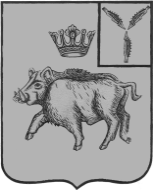 АДМИНИСТРАЦИЯБАЛТАЙСКОГО МУНИЦИПАЛЬНОГО РАЙОНАСАРАТОВСКОЙ ОБЛАСТИП О С Т А Н О В Л Е Н И Ес.БалтайО выделении специальных мест для размещения печатных агитационных и информационных материалов по выборам Губернатора Саратовской области и депутатов Саратовской областной Думы седьмого созываВ соответствии с Федеральным законом от 12.06.2002 №67-ФЗ «Об основных гарантиях избирательных прав и права на участие в референдуме граждан Российской Федерации», Законами Саратовской области от 02.03.2017 № 19-ЗСО «О выборах Губернатора Саратовской области», от 28.06.2007 № 105-ЗСО «О выборах депутатов Саратовской областной Думы», постановлением Правительства Саратовской области от 1 августа 2022 года № 691-П «О мерах по оказанию содействия избирательным комиссиям в реализации их полномочий при подготовке и проведении выборов Губернатора Саратовской области и депутатов Саратовской областной Думы седьмого созыва», руководствуясь Уставом Балтайского муниципального района,ПОСТАНОВЛЯЮ:1.Выделить на территории Балтайского муниципального района специальные места для размещения печатных информационных материалов избирательных комиссий и печатных агитационных материалов зарегистрированных кандидатов и политических партий по выборам Губернатора Саратовской области и депутатов Саратовской областной Думы седьмого созыва 9, 10, 11 сентября 2022 года.2.Утвердить перечень специальных мест на территории Балтайского муниципального района для размещения печатных информационных материалов избирательных комиссий и печатных агитационных материалов зарегистрированных кандидатов и политических партий по выборам Губернатора Саратовской области и депутатов Саратовской областной Думы седьмого созыва 9, 10, 11 сентября 2022 года согласно приложению.3.Разместить настоящее постановление на официальном сайте администрации Балтайского муниципального района и направить в избирательную комиссию Саратовской области.4.Контроль за исполнением настоящего постановления возложить на руководителя аппарата администрации Балтайского муниципального района.Глава Балтайского муниципального района                                                                  А.А.ГруновПриложениек постановлению администрацииБалтайского муниципального района от 04.08.2022 № 309Переченьспециальных мест для размещения печатных информационных материалов избирательных комиссий и печатных агитационных материалов зарегистрированных кандидатов и политических партий по выборам Губернатора Саратовской области и депутатов Саратовской областной Думы седьмого созыва 9, 10, 11 сентября 2022 годаВерно: начальник отдела делопроизводства             администрации Балтайского             муниципального района		                               А.В.ПаксютоваБалтайское муниципальное образованиеБалтайское муниципальное образованиеБалтайское муниципальное образование1.с.Балтай- информационные щиты у Доски почета по ул.Ленина, в центральной библиотеке ул.Чапаева.73, на здании склада КФХ Скворцов Н.А. (по согласованию) ул.Колхозная,141.2.с.Садовка- информационные щиты у здания  ООО «Садовка» (по согласованию) ул.Центральная, 16, в здании библиотеки ул.Победы, 105.Барнуковское муниципальное образованиеБарнуковское муниципальное образованиеБарнуковское муниципальное образование3.с.Барнуковка- информационный щит у здания администрации МО, в здании администрации МО, ул.Ленина, 93 А, на здании СДК ул.Новая, 36 А.4.с.Сосновка- в здании библиотеки ул.Советская, 6, на здании СДК ул.Советская, 2.Большеозерское муниципальное образованиеБольшеозерское муниципальное образованиеБольшеозерское муниципальное образование5.с.Б.Озерки- в здании СДК ул.Пионерская, 4.6.с.Журавлиха- на павильоне ожидания транспортных средств (по согласованию) по ул.Колхозная.7.с.Пилюгино- щиты информации у здания ООО «Прогресс» (по согласованию) ул.Центральная, 59, в здании СДК ул.Центральная, 57.8.с.Столыпино- в здании СДК ул.Колхозная, 1.Царевщинское муниципальное образованиеЦаревщинское муниципальное образованиеЦаревщинское муниципальное образование9.с.Царевщина- в  здании СДК ул.Ленина, 27/2.10.с.Донгуз- в здании СДК ул.Победы, 26.